ZESPÓŁ SZKÓŁ ZAWODOWYCH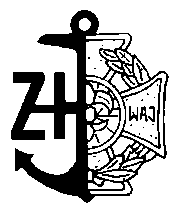 im. Jana Ruszkowskiego w PułtuskuPułtusk, dnia …………………………r.U S P R A W I E D L I W I E N I EZwracam się z prośbą o usprawiedliwienie ……………………………………………ucznia klasy ……………….............						                (imię i nazwisko) 					 (oznaczenia klasy)
z nieobecności w szkole w dniach:………………….……… z powodu……………………………………………………..…………………………………………………………….…..................................................................................................											……….………………….											(podpis rodzica/ opiekuna prawnego)